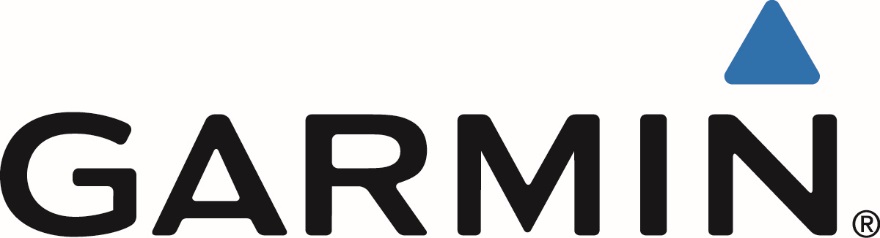 2021 Annual Meeting of ShareholdersDate:			June 4, 2021Time: 	5:00 p.m. Central European Summer Time, 10:00 am Central Daylight TimeLocation:	The Annual Meeting will be held in Zurich, Switzerland. In accordance with COVID-19 Ordinances in Switzerland, it will not be permissible for shareholders to attend the Annual Meeting in Zurich in person and there will be no simultaneous in-person meeting held in Kansas. You may listen to a live audio webcast of the meeting by accessing the link below:www.garmin.com/investors/AGMwebcastor by telephone at	1.855.757.3897For more details regarding the Annual Meeting, please reference Garmin’s Proxy Statement.  